Уведомление о проведении публичных консультаций посредством сбора замечаний и предложений организаций и граждан в рамках анализа проектанормативного правового акта на предмет его влияния на конкуренцию Анкетаучастника публичных консультаций, проводимых посредством сбора замечаний и предложений организаций и граждан в рамках анализа проекта нормативного правового акта на предмет его влияния на конкуренциюОбщие сведения об участнике публичных консультаций2. Общие сведения о проекте нормативного правового актаОбоснование необходимости реализации предлагаемых решений посредством принятия нормативного правового акта, в том числе их влияния на конкуренцию ПРОЕКТПОСТАНОВЛЕНИЕАДМИНИСТРАЦИИ ВЕЙДЕЛЕВСКОГО РАЙОНАБЕЛГОРОДСКОЙ ОБЛАСТИп. Вейделевка«___»  ___________ 2022 г.                                                                   № ____Об утверждении временного порядка предоставления муниципальной услуги«Выплата компенсации части родительской платыза присмотр и уход за детьми в муниципальных образовательных организациях, находящихся на территории Вейделевского района»В соответствии с постановлением Правительства Российской Федерации от 24 марта 2022 года № 454 «Об особенностях организации предоставления государственных услуг, а также разработки и принятия административных регламентов предоставления государственных услуг в 2022 году», постановлением администрации Вейделевского района Белгородской области от 15 декабря 202 года  № 314 «Об особенностях организации предоставления муниципальных услуг в 2022 году» постановляю:1.Утвердить прилагаемый временный порядок предоставления муниципальной услуги «Выплата компенсации части родительской платы за присмотр и уход за детьми в муниципальных образовательных организациях, находящихся на территории Вейделевского района»..2. Заместителю начальника управления по организационно - контрольной и кадровой работе – начальнику организационно-контрольного отдела администрации района Гончаренко О.Н. обеспечить опубликование настоящего постановления в печатном средстве массовой информации муниципального района «Вейделевский район» Белгородской области «Информационный бюллетень Вейделевского района».3. Начальнику отдела делопроизводства, писем и по связям с общественностью и СМИ администрации Вейделевского района Авериной Н.В. обеспечить размещение настоящего постановления на на официальном сайте органов местного самоуправления и в сетевом издании «Пламя 31» (plamya31, пламя31.ру). 4. Контроль за исполнением настоящего постановления возложить на заместителя  главы администрации района по социальной политике Шабарину А.И.5. Настоящее постановление вступает в силу со дня его официального опубликования.Глава администрацииВейделевского района                                                                А. ТарасенкоУправление образования администрации Вейделевского районауведомляет о проведении публичных консультаций посредством сбора замечаний и предложений организаций и граждан по проектуПроект постановления Об утверждении временного порядка предоставления муниципальной услуги «Выплата компенсации части родительской платыза присмотр и уход за детьми в муниципальных образовательных организациях, находящихся на территории Вейделевского района» (наименование нормативного правового администрации Вейделевского района)на предмет его влияния на конкуренциюВ рамках публичных консультаций все заинтересованные лица могут направить свои замечания и предложения по проекту нормативного правового акта на предмет его влияния на конкуренцию.Замечания и предложения принимаются по адресу: п. Вейделевка, ул. Центральная, д.43А, а также по адресу электронной почты: ronovej@mail.ruСроки приема замечаний и предложений: с 20.12.2022 года по 30.12.2022 года.С учетом анализа поступивших замечаний и предложений будет подготовлен сводный доклад о результатах анализа проектов нормативных правовых актов администрации Вейделевского района, действующих нормативных правовых актов администрации Вейделевского района на предмет выявления рисков нарушения антимонопольного законодательства за 2022 год, который до 01.03.2023 в составе ежегодного доклада об антимонопольном комплаенсе будет размещен на официальном сайте администрации Вейделевского района в разделе «Антимонопольный комплаенс».К уведомлению прилагаются:1. Анкета участника публичных консультаций в формате word.2. Текст проекта нормативного правового акта в формате word.3. Текст действующего нормативного правового акта в формате word (если проектом анализируемого нормативного правового акта вносятся изменения).4. Обоснование необходимости реализации предлагаемых решений посредством принятия нормативного правового акта, в том числе их влияния на конкуренцию, в формате word.Место размещения приложений в информационно-телекоммуникационной сети «Интернет» - официальный сайт Администрация Вейделевского района (наименование администрации района), раздел «Антимонопольный комплаенс»: https://vejdelevskij-r31.gosweb.gosuslugi.ru/deyatelnost/napravleniya-deyatelnosti/antimonopolnyy-komplaens/Контактное лицо: Лобынцева Елена Евгеньевна, Юрисконсульт МКУ «Центр бухгалтерского обслуживания учреждений сферы образования Вейделевского района», 8(47237) 5-51-84.Режим работы:с 8-00 до 17-00, перерыв с 12-00 до 13-00Наименование хозяйствующего субъекта (организации)Управление образования администрации Вейделевского районаСфера деятельности хозяйствующего субъекта (организации)Деятельность органов местного самоуправления по управлению вопросами общего характераИНН хозяйствующего субъекта (организации)3105000998ФИО участника публичных консультацийЛобынцева Елена ЕвгеньевнаКонтактный телефон8(47237) 5-51-84Адрес электронной почтыronovej@mail.ruПроект постановления Об утверждении временного порядка предоставления муниципальной услуги «Выплата компенсации части родительской платыза присмотр и уход за детьми в муниципальных образовательных организациях, находящихся на территории Вейделевского района»(наименование проекта нормативного правового акта администрации Вейделевского района – заполняет администрация Вейделевского района до размещения формы на официальном сайте)1. Могут ли положения проекта нормативного правового акта оказать влияние на конкуренцию на рынках товаров, работ, услуг Вейделевского района?2. Присутствуют ли в проекте нормативного правового акта положения, которые могут оказать негативное влияние на конкуренцию на рынках товаров, работ, услуг Вейделевского района?3. Какие положения проекта нормативного правового акта могут привести к недопущению, ограничению или устранению конкуренции на рынках товаров, работ, услуг Вейделевского района? Укажите номер подпункта, пункта, части, статьи проекта нормативного правового акта и их содержание.4. На каких рынках товаров, работ, услуг может ухудшиться состояние конкурентной среды в результате принятия нормативного правового акта?5. Какие положения антимонопольного законодательства могут быть нарушены?6. Какие возможны негативные последствия для конкуренции в случае принятия нормативного правового акта в данной редакции?7.Ваши замечания и предложения по проекту нормативного правового актав целях учета требований антимонопольного законодательства:Замечания и предложения принимаются по адресу: Белгородская обл., п. Вейделевка, ул. Центральная, 43А, а также по адресу электронной почты: ronovej@mail.ruСроки приема предложений и замечаний: с 20.12.2022 года по 30.12.2022 года.Проект постановления Об утверждении временного порядка предоставления муниципальной услуги «Выплата компенсации части родительской платыза присмотр и уход за детьми в муниципальных образовательных организациях, находящихся на территории Вейделевского района»(наименование проекта нормативного правового акта администрации Вейделевского района)Управление образования администрации Вейделевского района1. Обоснование необходимости принятия нормативного правового акта (основания, концепция, цели, задачи, последствия принятия): С целью приведения в соответствии с действующим законодательством2. Информация о влиянии положений проекта нормативного правового акта на состояние конкурентной среды на рынках товаров, работ, услуг Вейделевского района (окажет/не окажет, если окажет, укажите какое влияние и на какие товарные рынки):3. Информация  о положениях проекта нормативного правового акта, которые могут привести к недопущению, ограничению или устранению конкуренции на рынках товаров, работ, услуг Вейделевского района (отсутствуют/присутствуют, если присутствуют, отразите короткое обоснование их наличия):отсутствуют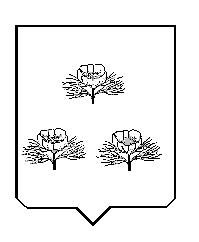 